【今日主題】按著力量，過了力量講員︰任 駿弟兄經文︰哥林多後書8：1～5一、不平凡的平凡聖徒1 弟兄們，我們要讓你們知道神賜給馬其頓眾教會的恩惠：2 在患難中受到嚴峻考驗的時候，他們那滿溢的喜樂和徹底的窮困，流溢出一種慷慨付出的豐厚情意 3 因為我可以證明，他們是按着能力，而且是超過自己的能力，出於自願的，4 他們再三請求我們，容許他們在這捐助聖徒的事上蒙恩，得以參與。5 他們超過了我們的期望，照着神的旨意，先把自己獻給主，又獻給我們。(哥林多後書 8:1-5)二、基督徒的枷鎖7 還有的落在荊棘裏，荊棘也一同生長，把它擠住了。14 那落在荊棘裏的，就是人聽了道，但在往後的生活中，卻被人生的憂慮、財富和享樂擠住，結不出成熟的果實。(路加福音 8:7,14)重擔與纏累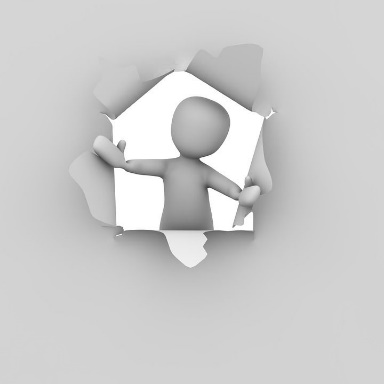 所擁有的21 耶穌看着他，就喜愛他，對他說：「你還缺少一件。去變賣你所擁有的，分給窮人，你就必有財寶在天上，然後來跟從我。」22 那人因耶穌的話，臉色變得陰沉，憂傷地走了，因為他有很多財產。23 耶穌環視四周，然後對門徒說：「有錢財的人要進神的國，可真難啊！」(馬可福音 10:21-23)日常事務纏身/掛念世上的事32 我願意你們毫無掛慮。沒有娶妻的人掛念主的事，想怎樣討主的喜歡；33 但娶了妻的人掛念世上的事，想怎樣討妻子的喜歡，34 於是分心了。沒有結婚的女子和處女掛念主的事，好讓身體和心靈都成為聖潔；但已經出嫁的女子掛念世上的事，想怎樣討丈夫的喜歡。35 我說這番話，是為了你們自己的好處，不是要限制你們，而是要讓你們做合宜的事，對主專一忠誠。(哥林多前書 7:32-35)三、斷開鎖鏈的神突破限制的神「你能尋見上帝的奧祕嗎？ 你能尋見全能者的極限嗎？」（約伯記 11:7）為了作你跟我的神，祂自己也突破了各種的限制：突破「有」與「無」的限制：三一神使無變為有、賦予秩序突破往來溝通的限制：按照自己的形象與樣式造了人突破伊甸園與墮落世界的限制：在墮落的世界中與人同在突破神性與人性的限制：基督的道成肉身突破律法定罪的限制：基督的尋找罪人與贖罪突破生命與死亡的限制：基督的復活突破猶太人與外邦人的限制：教會與宣教突破心硬與無知的限制：福音有效的呼召突破老我與肉體的限制：聖靈重生與成聖的轉化工作突破現今世代與將來世代的限制：新天新地基督拯救我們的目的四、如何超越我們的極限？  脫去纏累與重擔渴慕靈奶、領受真道1 所以，你們要除掉一切的惡毒、一切的詭詐、虛偽、嫉妒，以及一切的毀謗。2 你們要像新生的嬰孩一樣，渴慕那純淨的靈奶，使你們靠它成長，以致得救，3 因為你們體會到主是美善的。(彼得前書 2:1-3)因此，你們要除掉一切的污穢和滋生蔓延的惡毒，以溫柔的心領受所栽種的道——這道能夠拯救你們的生命。(雅各書 1:21)準備好付上代價追求「全方面順服」的平衡把自己獻給主五、軟弱中的盼望  神所要求的，祂必供應在一切善事上裝備你們，使你們遵行他的旨意，又藉着耶穌基督，在我們裏面做他所喜歡的事。願榮耀歸給他，直到永永遠遠！阿們。(希伯來書 13:21)誇耀自己的軟弱9 但他對我說：「我的恩典足夠你用，因為我的能力在人的軟弱上顯得完全。」所以我倒非常樂意誇耀自己的軟弱，好讓基督的能力覆庇我。10 因此，為基督的緣故，我在軟弱、凌辱、艱難、迫害和困苦中，都感到樂意；因為我甚麼時候軟弱，甚麼時候就剛強。(哥林多後書 12:9-10)本週各項聚會今日	09:30	兒童主日學		09:45	主日講道	任  駿弟兄		09:45	中學生團契		11: 00	慕道班		11:00《擘餅記念主聚會》	週二 07:30	晨更禱告會	19:30	英文查經班週三	19:30	交通禱告會	劉國華弟兄週四	14:30	姊妹聚會	張守壘弟兄		15:30	姊妹禱告會	吳瑞碧姊妹週五	19:00	小社青	靈修分享會			愛的團契	以馬忤斯研讀週六	14:00	大專團契	讀書會		18:00	社青團契【受浸報名】本教會預定於八月12日舉行受浸，已信主仍未受浸的慕道友請向教會辦公室報名，以安排受浸前談話。【福音主日】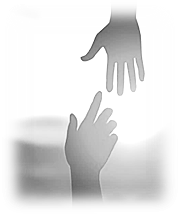 時間︰8月5日上午9:45講員︰范大陵弟兄主題：遇見生命中的貴人經文：路加福音19:1-10歡迎邀請親友及慕道友參加7/22【健康講座】養命先養肺在灰濛濛、二手煙的天空，在滿佈油煙的危險因子中，我們應該如何養護我們的肺？並遠離肺腺癌的威脅呢？講師:許家蓁姊妹(護理師)時間:7/22(日)下午2:107/9【中學生團契】一日遊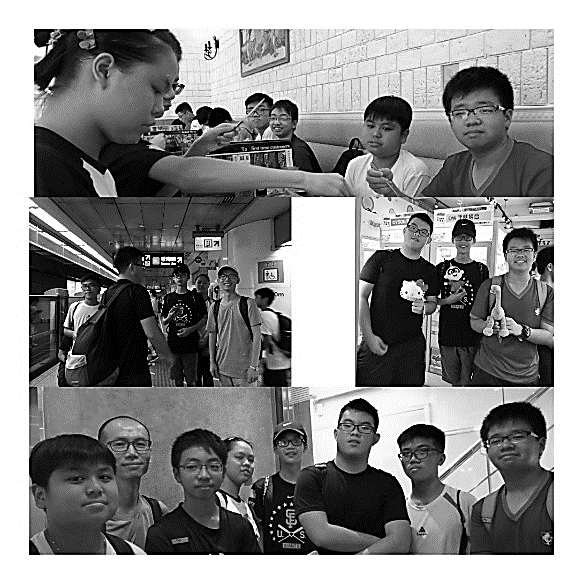 台北基督徒聚會處            第2539期  2018.07.15網站：http://www.taipeiassembly.org   年度主題：天上的國民˙地上的教會		主日上午	主日下午 	下週主日上午	下週主日下午	聚會時間：9時45分	2時00分	9時45分	2時10分	司     會：陳宗賢弟兄		張庭彰弟兄	領        詩：賴映良弟兄			彭書睿弟兄	健康講座	司     琴：徐漢慧姊妹			俞齊君姊妹	許家蓁姊妹	講     員：任   駿弟兄		下週講員：胡偉騏弟兄	本週題目：基督徒字典裡沒有的…	下週主題：跟隨祂腳蹤	本週經文：哥林多後書8:3	下週經文：彼得前書2:1~25	上午招待：黃玉成弟兄 吳純紹姊妹	下週招待：王雅麗姊妹 林寶猜姊妹你們所當行的是這樣：各人與鄰舍說話誠實，在城門口按至理判斷，使人和睦。誰都不可心裏謀害鄰舍，也不可喜愛起假誓，因為這些事都為我所恨惡。                                                                撒迦利亞書8:16~17臺北市中正區100南海路39號。電話（02）23710952傳真（02）23113751